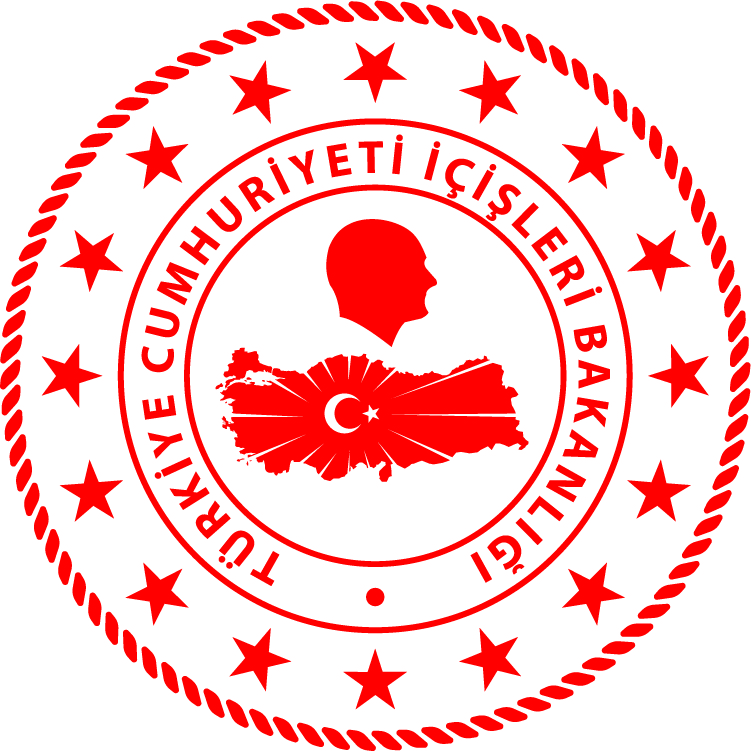 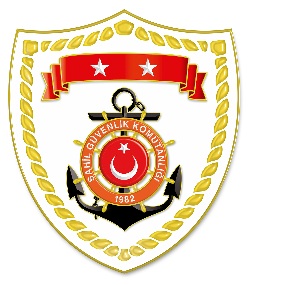 Ege BölgesiS.
NoTARİHMEVKİ VE ZAMANKURTARILAN SAYISIKURTARILAN/YEDEKLENEN TEKNE SAYISIAÇIKLAMA128 Ekim 2020İZMİR/Çeşme02.1036-Altınkum açıklarında Yunanistan unsurları tarafından Türk Karasularına bırakılan 2 can salı içerisindeki toplam 36 düzensiz göçmen kurtarılmıştır.228 Ekim 2020MUĞLA/Marmaris15.5021Marmaris açıklarında makine arızası nedeniyle sürüklenen özel bir tekne, içerisinde bulunan 2 şahısla birlikte yedeklenerek Marmaris Marina’ya intikal ettirilmiştir.329 Ekim 2020MUĞLA/Bodrum08.251-Hüseyin Burnu açıklarında şambrel içerisindeki 1 şahsın mahsur kaldığı bilgisinin alınması üzerine görevlendirilen Sahil Güvenlik Botu tarafından düzensiz göçmen olduğu anlaşılan bahse konu şahıs kurtarılmıştır.